ЗРАЗОК                                                                                                               ЗАТВЕРДЖЕНО
                                                                                                                             Наказ Міністерства соціальної політики України
27 травня 2021 року N 275Департамент соціальної політики Луцької міської радиЗАЯВА
про внесення відомостей до Єдиного державного автоматизованого реєстру осіб, які мають право на пільги, та надання пільг на оплату житлово-комунальних послугЯ,Іваненко Іван Іванович, 31.08.1984  (прізвище, ім'я, по батькові (за наявності), число, місяць, рік народження)прошу внести відомості про мене до Єдиного державного автоматизованого реєстру осіб, які мають право на пільги, та надавати пільги на оплату житлово-комунальних послугРеєстраційний номер облікової картки платника податків (крім осіб, які мають відмітку в паспорті про право здійснювати платежі за серією (за наявності) та номером паспорта)1111111111Місце проживання / перебування (підкреслити потрібне) 43025, м.Луцьк, пр.-т Волі, буд.10,кв.1
Контактний номер телефону 067 111 11 111Паспорт серія (за наявності) АС N 111222, виданий 10.01.1996 р.Луцьким МВ УМВС України у Волинській області (ким і коли (за наявності)Документ, що дає право на пільги: серія (за наявності) учасника бойових дій серія АБ № 123, виданий 10.12.2015 р.військова частина 1267(ким і коли (за наявності)Дані про членів сім'ї, на яких поширюються пільги:Я,Іваненко Іван Іванович, 31.08.1984  (прізвище, ім'я, по батькові (за наявності), число, місяць, рік народження)прошу внести відомості про мене до Єдиного державного автоматизованого реєстру осіб, які мають право на пільги, та надавати пільги на оплату житлово-комунальних послугРеєстраційний номер облікової картки платника податків (крім осіб, які мають відмітку в паспорті про право здійснювати платежі за серією (за наявності) та номером паспорта)1111111111Місце проживання / перебування (підкреслити потрібне) 43025, м.Луцьк, пр.-т Волі, буд.10,кв.1
Контактний номер телефону 067 111 11 111Паспорт серія (за наявності) АС N 111222, виданий 10.01.1996 р.Луцьким МВ УМВС України у Волинській області (ким і коли (за наявності)Документ, що дає право на пільги: серія (за наявності) учасника бойових дій серія АБ № 123, виданий 10.12.2015 р.військова частина 1267(ким і коли (за наявності)Дані про членів сім'ї, на яких поширюються пільги:Я,Іваненко Іван Іванович, 31.08.1984  (прізвище, ім'я, по батькові (за наявності), число, місяць, рік народження)прошу внести відомості про мене до Єдиного державного автоматизованого реєстру осіб, які мають право на пільги, та надавати пільги на оплату житлово-комунальних послугРеєстраційний номер облікової картки платника податків (крім осіб, які мають відмітку в паспорті про право здійснювати платежі за серією (за наявності) та номером паспорта)1111111111Місце проживання / перебування (підкреслити потрібне) 43025, м.Луцьк, пр.-т Волі, буд.10,кв.1
Контактний номер телефону 067 111 11 111Паспорт серія (за наявності) АС N 111222, виданий 10.01.1996 р.Луцьким МВ УМВС України у Волинській області (ким і коли (за наявності)Документ, що дає право на пільги: серія (за наявності) учасника бойових дій серія АБ № 123, виданий 10.12.2015 р.військова частина 1267(ким і коли (за наявності)Дані про членів сім'ї, на яких поширюються пільги:Я,Іваненко Іван Іванович, 31.08.1984  (прізвище, ім'я, по батькові (за наявності), число, місяць, рік народження)прошу внести відомості про мене до Єдиного державного автоматизованого реєстру осіб, які мають право на пільги, та надавати пільги на оплату житлово-комунальних послугРеєстраційний номер облікової картки платника податків (крім осіб, які мають відмітку в паспорті про право здійснювати платежі за серією (за наявності) та номером паспорта)1111111111Місце проживання / перебування (підкреслити потрібне) 43025, м.Луцьк, пр.-т Волі, буд.10,кв.1
Контактний номер телефону 067 111 11 111Паспорт серія (за наявності) АС N 111222, виданий 10.01.1996 р.Луцьким МВ УМВС України у Волинській області (ким і коли (за наявності)Документ, що дає право на пільги: серія (за наявності) учасника бойових дій серія АБ № 123, виданий 10.12.2015 р.військова частина 1267(ким і коли (за наявності)Дані про членів сім'ї, на яких поширюються пільги:Я,Іваненко Іван Іванович, 31.08.1984  (прізвище, ім'я, по батькові (за наявності), число, місяць, рік народження)прошу внести відомості про мене до Єдиного державного автоматизованого реєстру осіб, які мають право на пільги, та надавати пільги на оплату житлово-комунальних послугРеєстраційний номер облікової картки платника податків (крім осіб, які мають відмітку в паспорті про право здійснювати платежі за серією (за наявності) та номером паспорта)1111111111Місце проживання / перебування (підкреслити потрібне) 43025, м.Луцьк, пр.-т Волі, буд.10,кв.1
Контактний номер телефону 067 111 11 111Паспорт серія (за наявності) АС N 111222, виданий 10.01.1996 р.Луцьким МВ УМВС України у Волинській області (ким і коли (за наявності)Документ, що дає право на пільги: серія (за наявності) учасника бойових дій серія АБ № 123, виданий 10.12.2015 р.військова частина 1267(ким і коли (за наявності)Дані про членів сім'ї, на яких поширюються пільги:Я,Іваненко Іван Іванович, 31.08.1984  (прізвище, ім'я, по батькові (за наявності), число, місяць, рік народження)прошу внести відомості про мене до Єдиного державного автоматизованого реєстру осіб, які мають право на пільги, та надавати пільги на оплату житлово-комунальних послугРеєстраційний номер облікової картки платника податків (крім осіб, які мають відмітку в паспорті про право здійснювати платежі за серією (за наявності) та номером паспорта)1111111111Місце проживання / перебування (підкреслити потрібне) 43025, м.Луцьк, пр.-т Волі, буд.10,кв.1
Контактний номер телефону 067 111 11 111Паспорт серія (за наявності) АС N 111222, виданий 10.01.1996 р.Луцьким МВ УМВС України у Волинській області (ким і коли (за наявності)Документ, що дає право на пільги: серія (за наявності) учасника бойових дій серія АБ № 123, виданий 10.12.2015 р.військова частина 1267(ким і коли (за наявності)Дані про членів сім'ї, на яких поширюються пільги:Я,Іваненко Іван Іванович, 31.08.1984  (прізвище, ім'я, по батькові (за наявності), число, місяць, рік народження)прошу внести відомості про мене до Єдиного державного автоматизованого реєстру осіб, які мають право на пільги, та надавати пільги на оплату житлово-комунальних послугРеєстраційний номер облікової картки платника податків (крім осіб, які мають відмітку в паспорті про право здійснювати платежі за серією (за наявності) та номером паспорта)1111111111Місце проживання / перебування (підкреслити потрібне) 43025, м.Луцьк, пр.-т Волі, буд.10,кв.1
Контактний номер телефону 067 111 11 111Паспорт серія (за наявності) АС N 111222, виданий 10.01.1996 р.Луцьким МВ УМВС України у Волинській області (ким і коли (за наявності)Документ, що дає право на пільги: серія (за наявності) учасника бойових дій серія АБ № 123, виданий 10.12.2015 р.військова частина 1267(ким і коли (за наявності)Дані про членів сім'ї, на яких поширюються пільги:Прізвище, ім'я, по батькові (за наявності)Ступінь родинного зв'язкуЧисло, місяць, рік народженняРеєстраційний номер облікової картки платника податків або серія та номер паспорта (для осіб, які мають відмітку в паспорті про право здійснювати платежі за його серією та номером)Примітки(Обов’язково вказувати, якщо серед членів сім’ї є пільговики, що належать до інших пільгових категорій)12345Іваненко Марія Василівна дружина  12.12.1984 АЮ №111111Іваненко Василь Іванович син 01.01.2015 1ЕГ012714 Іваненко Петро Петровичнепрацездатний батько01.01.1939АС №123456Дитина війниХарактеристика житлового приміщення / будинку: загальна площа 50,5 кв. м, опалювана площа 49,8кв. м, будинок індивідуальни / багатоповерховий(підкреслити потрібне),кількість поверхів 5Перелік житлово-комунальних послуг, якими користуюсяХарактеристика житлового приміщення / будинку: загальна площа 50,5 кв. м, опалювана площа 49,8кв. м, будинок індивідуальни / багатоповерховий(підкреслити потрібне),кількість поверхів 5Перелік житлово-комунальних послуг, якими користуюсяХарактеристика житлового приміщення / будинку: загальна площа 50,5 кв. м, опалювана площа 49,8кв. м, будинок індивідуальни / багатоповерховий(підкреслити потрібне),кількість поверхів 5Перелік житлово-комунальних послуг, якими користуюсяХарактеристика житлового приміщення / будинку: загальна площа 50,5 кв. м, опалювана площа 49,8кв. м, будинок індивідуальни / багатоповерховий(підкреслити потрібне),кількість поверхів 5Перелік житлово-комунальних послуг, якими користуюсяХарактеристика житлового приміщення / будинку: загальна площа 50,5 кв. м, опалювана площа 49,8кв. м, будинок індивідуальни / багатоповерховий(підкреслити потрібне),кількість поверхів 5Перелік житлово-комунальних послуг, якими користуюсяНайменування виду послуги, внеску тощоНайменування виду послуги, внеску тощоНомер особового рахункуНайменування організації, що надає послуги, об'єднання співвласників багатоквартирного будинку / житлово-будівельний кооперативПримітки (наявність приладів обліку послуг, використання послуг для потреб опалення тощо)11234Житлова послуга - послуга з управління багатоквартирним будинком, витрати на управління багатоквартирним будинком, у якому створено об'єднання співвласників багатоквартирного будинку / житлово-будівельний кооперативЖитлова послуга - послуга з управління багатоквартирним будинком, витрати на управління багатоквартирним будинком, у якому створено об'єднання співвласників багатоквартирного будинку / житлово-будівельний кооператив ОСББ «___________ »Послуга з постачання природного газуПослуга з постачання природного газу ГК «Нафтогаз України»Послуга з розподілу природного газуПослуга з розподілу природного газу АТ «Волиньгаз»Послуга з централізованого водопостачанняПослуга з централізованого водопостачання КП «Луцькводоканал»Послуга з постачання гарячої водиПослуга з постачання гарячої води ДКП «Луцьктепло»Послуга з централізованого водовідведенняПослуга з централізованого водовідведення КП «Луцькводоканал»Послуга з постачання теплової енергіїПослуга з постачання теплової енергії ДКП «Луцьктепло»Послуга з постачання електричної енергіїПослуга з постачання електричної енергії ТОВ «Волиньелектрозбут» У разі наявності електроплит, двозонного або тризонного лічильника обліку споживання електричної енергії, електроопалення ОБОВ’ЯЗКОВОЗазначаємо в примітці.Послуга з розподілу електричної енергіїПослуга з розподілу електричної енергії ТОВ «Волиньелектрозбут»Послуга з поводження з побутовими відходами (твердими, великогабаритними, ремонтними)Послуга з поводження з побутовими відходами (твердими, великогабаритними, ремонтними) ЛСКАП «Луцькспецкомунтранс»Послуга з поводження з побутовими відходами (рідкими) або вивезення рідких нечистотПослуга з поводження з побутовими відходами (рідкими) або вивезення рідких нечистотВнески за встановлення, обслуговування та заміну вузлів комерційного обліку теплової енергіїВнески за встановлення, обслуговування та заміну вузлів комерційного обліку теплової енергіїВнески за встановлення, обслуговування та заміну вузлів комерційного обліку гарячої водиВнески за встановлення, обслуговування та заміну вузлів комерційного обліку гарячої водиВнески за встановлення, обслуговування та заміну вузлів комерційного обліку питної водиВнески за встановлення, обслуговування та заміну вузлів комерційного обліку питної водиПлата за абонентське обслуговування за послугою з централізованого водопостачанняПлата за абонентське обслуговування за послугою з централізованого водопостачанняПлата за абонентське обслуговування за послугою з централізованого водовідведенняПлата за абонентське обслуговування за послугою з централізованого водовідведенняПлата за абонентське обслуговування за послугою з постачання гарячої водиПлата за абонентське обслуговування за послугою з постачання гарячої водиПрошу в разі надання пільг на оплату житлово-комунальних послуг у грошовій готівковій формі перераховувати їх   через національного оператора поштового зв'язку N _______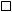  V на рахунок у банку N UA262626262626262626262626262, код банку 11111111 банк ПРИВАТБАНКУ разі виникнення обставин, які можуть вплинути на надання пільг (зміни у складі членів сім'ї, місця реєстрації (проживання), організацій, що надають послуги), зобов'язуюся письмово повідомити про це структурний підрозділ з питань соціального захисту населення.У разі виникнення обставин зміни виплатних реквізитів мого банківського рахунку зобов'язуюся протягом 10 днів письмово повідомити про це структурний підрозділ з питань соціального захисту населення.За наявності електронної інформаційної взаємодії структурного підрозділу з питань соціального захисту населення з державними органами, органами місцевого самоврядування, підприємствами, установами або організаціями, у володінні яких перебуває інформація, така інформація заявником не подається.Прошу в разі надання пільг на оплату житлово-комунальних послуг у грошовій готівковій формі перераховувати їх   через національного оператора поштового зв'язку N _______ V на рахунок у банку N UA262626262626262626262626262, код банку 11111111 банк ПРИВАТБАНКУ разі виникнення обставин, які можуть вплинути на надання пільг (зміни у складі членів сім'ї, місця реєстрації (проживання), організацій, що надають послуги), зобов'язуюся письмово повідомити про це структурний підрозділ з питань соціального захисту населення.У разі виникнення обставин зміни виплатних реквізитів мого банківського рахунку зобов'язуюся протягом 10 днів письмово повідомити про це структурний підрозділ з питань соціального захисту населення.За наявності електронної інформаційної взаємодії структурного підрозділу з питань соціального захисту населення з державними органами, органами місцевого самоврядування, підприємствами, установами або організаціями, у володінні яких перебуває інформація, така інформація заявником не подається.Прошу в разі надання пільг на оплату житлово-комунальних послуг у грошовій готівковій формі перераховувати їх   через національного оператора поштового зв'язку N _______ V на рахунок у банку N UA262626262626262626262626262, код банку 11111111 банк ПРИВАТБАНКУ разі виникнення обставин, які можуть вплинути на надання пільг (зміни у складі членів сім'ї, місця реєстрації (проживання), організацій, що надають послуги), зобов'язуюся письмово повідомити про це структурний підрозділ з питань соціального захисту населення.У разі виникнення обставин зміни виплатних реквізитів мого банківського рахунку зобов'язуюся протягом 10 днів письмово повідомити про це структурний підрозділ з питань соціального захисту населення.За наявності електронної інформаційної взаємодії структурного підрозділу з питань соціального захисту населення з державними органами, органами місцевого самоврядування, підприємствами, установами або організаціями, у володінні яких перебуває інформація, така інформація заявником не подається.Прошу в разі надання пільг на оплату житлово-комунальних послуг у грошовій готівковій формі перераховувати їх   через національного оператора поштового зв'язку N _______ V на рахунок у банку N UA262626262626262626262626262, код банку 11111111 банк ПРИВАТБАНКУ разі виникнення обставин, які можуть вплинути на надання пільг (зміни у складі членів сім'ї, місця реєстрації (проживання), організацій, що надають послуги), зобов'язуюся письмово повідомити про це структурний підрозділ з питань соціального захисту населення.У разі виникнення обставин зміни виплатних реквізитів мого банківського рахунку зобов'язуюся протягом 10 днів письмово повідомити про це структурний підрозділ з питань соціального захисту населення.За наявності електронної інформаційної взаємодії структурного підрозділу з питань соціального захисту населення з державними органами, органами місцевого самоврядування, підприємствами, установами або організаціями, у володінні яких перебуває інформація, така інформація заявником не подається.Прошу в разі надання пільг на оплату житлово-комунальних послуг у грошовій готівковій формі перераховувати їх   через національного оператора поштового зв'язку N _______ V на рахунок у банку N UA262626262626262626262626262, код банку 11111111 банк ПРИВАТБАНКУ разі виникнення обставин, які можуть вплинути на надання пільг (зміни у складі членів сім'ї, місця реєстрації (проживання), організацій, що надають послуги), зобов'язуюся письмово повідомити про це структурний підрозділ з питань соціального захисту населення.У разі виникнення обставин зміни виплатних реквізитів мого банківського рахунку зобов'язуюся протягом 10 днів письмово повідомити про це структурний підрозділ з питань соціального захисту населення.За наявності електронної інформаційної взаємодії структурного підрозділу з питань соціального захисту населення з державними органами, органами місцевого самоврядування, підприємствами, установами або організаціями, у володінні яких перебуває інформація, така інформація заявником не подається.09 серпня  2022 р.__________________
(підпис)__________________
(підпис)__________________
(підпис)